         Ҡарар                                                                                решение   «01» сентября 2020 года                                                           № 19/103   О публичных слушаниях по проекту решения Совета сельского поселения Байгузинский сельсоветмуниципального района Ишимбайский район Республики Башкортостан «О внесении изменений и дополнений в Устав сельского поселения Байгузинский сельсоветмуниципального района Ишимбайский район Республики Башкортостан»В  соответствии   со   статьей   13  Устава сельского поселения Байгузинскийсельсовет муниципального района Ишимбайский район Республики  Башкортостан Совет сельского поселения Байгузинский сельсовет муниципального района Ишимбайский район Республики  Башкортостан РЕШИЛ :1. Назначить публичные слушания по проекту решения Совета сельского поселения Байгузинский сельсовет муниципального района Ишимбайский район Республики  Башкортостан «О внесении изменений и дополнений в Устав сельского поселения Байгузинский сельсовет муниципального района Ишимбайский район Республики  Башкортостан» (далее – проект решения). Публичные слушания провести по графику в соответствии с приложением.2.  Установить, что письменные предложения жителей Совета сельского поселения Байгузинский сельсовет муниципального района Ишимбайский район Республики Башкортостан по проекту решения направляются в Совет сельского поселения Байгузинский сельсовет муниципального района Ишимбайский район Республики Башкортостан (адрес: Ишимбайский район, с.Кинзебулатово, ул.Трубная, дом 20) в срок не более 10 календарных дней со дня опубликования настоящего решения. Предложения должны содержать фамилию, имя, отчество, дату и место рождения, адрес регистрации по месту жительства и фактического проживания, серию, номер и дату выдачи паспорта гражданина или иного заменяющего его документа, наименование и код органа, выдавшего паспорт гражданина или иной заменяющий его документ.3. Утвердить состав комиссии по организации и проведению публичных слушаний:- Абдеев Рустам Рауфович - избирательный округ №1 – председатель комиссии,- Султанов Малик Нагимович - избирательный округ №7 – заместитель комиссии,- Шагиева Зубарзят Фарраховна- избирательный округ № 2– секретарь комиссии.4. Опубликовать настоящее решение  в здании администрации сельского поселения Байгузинский сельсовет по адресу: РБ, Ишимбайский район с.Кинзебулатово, ул.Трубная,1 и на официальном сайте сельского поселения http://bajguzino.ru.Глава сельского поселения Байгузинский сельсовет муниципального районаИшимбайский район Республики Башкортостан 	                                                                С.Д. Юсупов 									Приложение									к Решению Совета                                                                                                           сельского поселения                                                                                                           Байгузинский сельсовет                                                                                                            муниципального района									Ишимбайский район									Республики Башкортостан								           от 01.09.2020 года № 19/103ГРАФИКпроведения публичных слушанийпо проекту решения Совета «О внесении изменений и дополненийв Устав сельского поселения Байгузинский сельсовет  муниципального района Ишимбайский район Республики Башкортостан»Проект	решение Совета «О внесении изменений и дополнений в Устав сельского поселения Байгузинский сельсовет  муниципального района Ишимбайский район Республики Башкортостан»Место и время	Администрация сельского поселения Байгузинский сельсовет муниципального района ознакомления 		Ишимбайский район Республики Башкортостанс проектом	(адрес:  Ишимбайский район, с.Кинзебулатово, ул.Трубная,1)  с 9-00ч. до 18-00ч., обед с 13-00ч. до 14-00ч. (кроме выходных и праздничных дней)         	Официальный сайт Совета сельского поселения Байгузинский сельсовет муниципального района Ишимбайский район http://bajguzino.ru.Место и время	Ишимбайский район, с.Кинзебулатово, ул.Трубная, 1проведения 		администрация,публичных 		15 сентября 2020 года, 15 часов.слушанийБашкортостан РеспубликаhыИшембай районы муниципаль районыБайғужа ауыл советыауыл биләмәhе СоветыСовет сельского поселенияБайгузинский сельсоветмуниципального районаИшимбайский районРеспублики БашкортостанТрубная урамы, й. 1.Кинйәбулат ауылы, Ишембай районы,Башкортостан Республикаһы,453223Тел (факс) 8 (34794) 7 46 39E mail: bajgugasp@rambler.ruТрубная ул, д. 1,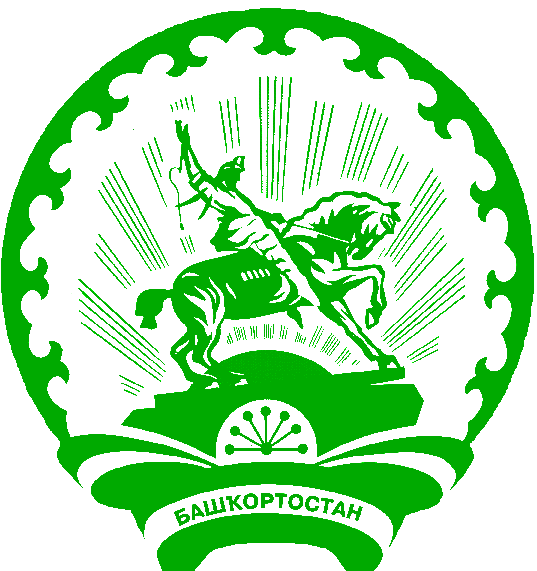 с. Кинзебулатово, Ишимбайский район,Республика Башкортостан, 453223Тел (факс) 8 (34794)  7 46 39E mail: bajgugasp@rambler.ru